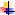 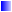 The OriginalB.A.T.I.TrainingThe OriginalB.A.T.I.TrainingSanta Ana Police Department                     Hosting 1 Day Documenting Use of Force Report WritingMay 25, 2022Volume 1, Number 1Volume 1, Number 1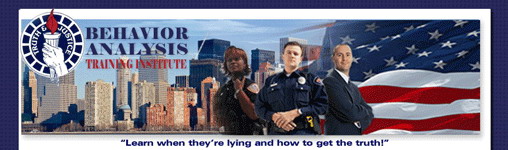 Documenting Use of Force Report WritingCourse  8 Hour ClassSanta Ana PD60 Civic Center Plaza, Santa Ana, Ca 92701                                                                                                 1020 W Civic Center Dr., Santa Ana 92703 for maps                                                           August 10, 2022  Tuition: $100  0800-1700                                                                                             CA STC 10052-02724090 CA POST 9590-21652-2100xPurpose:  The purpose of this course is to establish a strong framework that will enable students to document any use of force properly and thoroughly while in the execution of their duties.  The lessons learned in this course will provide students with the ability to continuously hone their skills in the art of report writing, specifically the use of force. This class is designed for line staff and Command Staff at all levels.Developing a consistent framework to document use of force incidentsOrganizing all verbal and non-verbal actions into a document  Learning to recall use of force incidents cognitivelyTranslating the details that influenced your decision making Course Objectives:Students will:1.  Assess and recognize where their use of force reporting is deficient.2.  Learn to recall use of force incidents cognitively.3.  Learn to organize their thoughts and translate them into a document.4.  Better understand the importance of detail.5.  Identify their professional and personal experiences and training and how they affect use offorce decision making. 6.  Understand how to use their agency’s use of force policy more constructively.7.  Better identify and understand the use of evidence for report writing. Today’s environment requires law enforcement to increase their skills in every aspect to better protect themselves, their organization, and the public’s trust.  Complete and proper documentation is the cornerstone of all law enforcement organizations, so it is imperative that all Use of Force documentation provides the details needed to recreate the event and protect all stakeholders involved. *  It is recommended students bring their organization’s use of force policy, a laptop, or a tablet to write reports during the exercises.*TUITION is $100.00Register Online www.LieDetection.comBehavioral Analysis Training Inc.P.O Box 5168Auburn, CA 95604Phone/Fax: 530-432-0283Email: liedetection@comcast.net 